4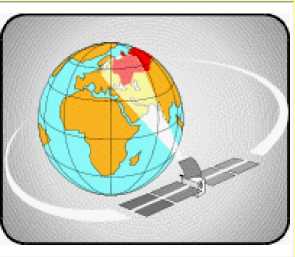 Космические и наземные системы
радиосвязиТема контрольной работы: «Разработка схемы организации связина цифровой РРЛ»Содержание задания:Для заданного числа каналов ТЧ рассчитать скорость передачи цифрового сигналаВыбрать тип оборудования ЦСП для соединительной линии между ОРС ЦРРЛ и узлом проводной связиРассчитать требуемую полосу пропускания высокочастотного тракта ЦРРЛРассчитать отношение сигнал/шум на входе приемника оконечной станцииОпределить значение коэффициента ошибок на выходе ЦРРЛРазработать схему организации связи на ЦРРЛ. На схеме указать преобразования сигналов на ОРС и на ПРС .Выделение телефонных каналов производится на всех ПРС. В пунктах выделения установлены АТС координатного типа.Пояснить алгоритм формирования кода стыка проводной ЦСП и ЦРРЛ.Исходные данныеПринятые обозначения в таблице исходных данных:N - число организуемых каналов ТЧ ,К - число выделяемых каналов на каждой промежуточной станции, R - протяжённость пролета ,l -число пролетов на ЦРРЛ,G - коэффициенты усиления передающей и приемной антенн,- КПД фидерных трактов передачи и приема, f - частота передачи,Рпд - мощность сигнала на выходе передатчика,n - шум-фактор приемника,-множитель ослабления поля свободного пространстваКраткие методические указания по выполнению работыПункт 2.1 задания. Как правило сигнал с узла проводной связи (например, МТС) подается на вход ЦРРЛ по проводной соединительной линии.Необходимо рассчитать тактовую частоту цифрового сигнала, который формируется на узле связи при помощи оборудования ЦСП плезиохронной цифровой иерархии (ПЦИ) и соответствует заданному числу каналов.Предполагается, что при формировании цифрового сигнала применяется ИКМ и посимвольное временное объединение каналов. Формулу для расчета значения тактовой частоты записать самостоятельно и пояснить.В контрольной работе предполагается, что сформированный цифровой сигнал передается по соединительной линии без дополнительного преобразования кода. Поэтому полученное значение тактовой частоты будет численно равно скорости передачи информации. Это значение скорости передачи нужно округлить до ближайшего значения скорости передачи информации соответствующего уровня ПЦИ.Пункт 2.2 задания. В данном пункте необходимо произвести выбор оборудования ЦСП для соединительной линии. Рекомендуется применять оборудование отечественного производства (типа ИКМ -30, ИКМ - 120 и т.п.).Пункт 2.3 задания. Полоса пропускания высокочастотного тракта ЦРРС рассчитывается с учетом заданного вида манипуляции в радиостволе. При этом для случая двухпозиционной частотной модуляции:Пвч = 1,2 (В + Af р), гдеВ - скорость передачи информации,Afp - разнос несущих частот (обычно 4 - 5 Мгц).При фазовой модуляции:Пвч = 1,2 В / log2 M , гдеМ - позиционность модуляции.Пункт 2.4 задания. Для расчета отношения сигнал/шум на входе приемника оконечной станции сначала необходимо рассчитать мощность сигнала на входе приемника:Асв = [(4n R)IA]2 - затухание сигнала в свободномпространстве,Л - длина волны передатчика.Остальные обозначения в формуле соответствуют обозначениям в таблице исходных данных.Мощность тепловых шумов на входе приемника равна:Рш = n k T Пвч , гдеn - шум-фактор приемника, k - постоянная Больцмана, Т - температура окружающей среды в градусах Кельвина, Пвч - рассчитанное ранее значение полосы частот.Рассчитывается отношение с1шум. Полученное значение необходимо перевести в дБ, используя известное соотношение.Пункт 2.5 задания. Для нахождения величины коэффициента ошибок нужно воспользоваться на рисунке 1 зависимостями (с учетом заданного вида модуляции).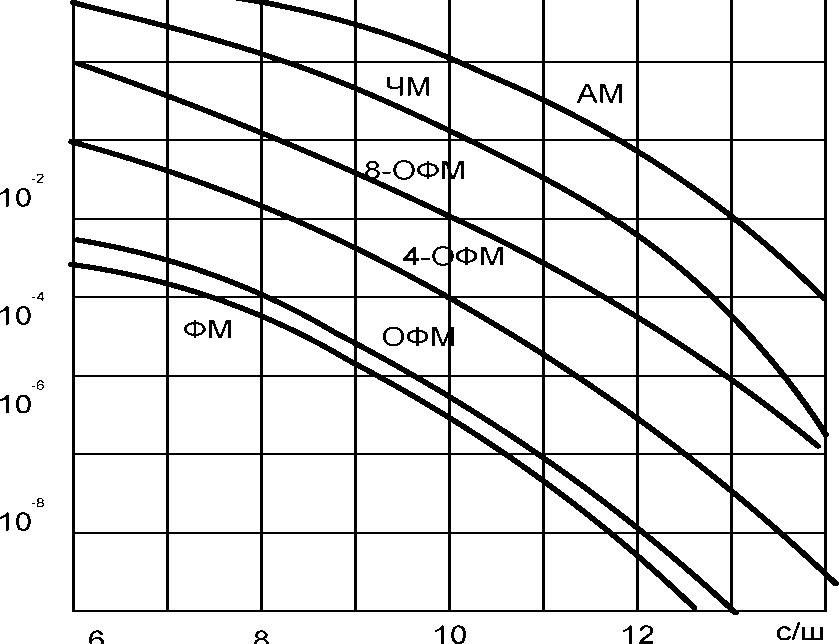 Пункт 2.6 задания .Схема организации связи приводится на пролете ОРС 1 - ПРС 1 с учетом заданного количества выделяемых каналов.Пример схемы организации связи приведен на рисунке 2.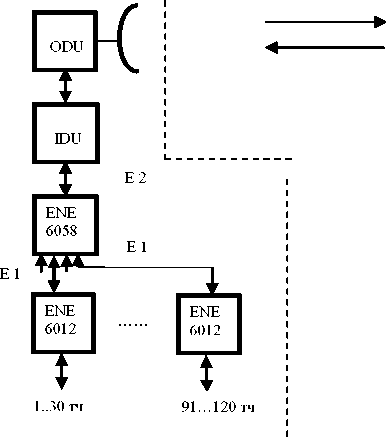 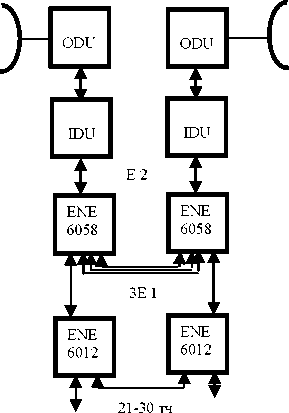 i i i i i i i i i i i i i i i i i i i i i i i i i i i i i i i i i i i i i i i i i i i i i LРисунок 2 - Схема организации связи на участке ОРС1 - ПРС 1 -ВОборудование современных ЦРРС состоит из оборудования наружного размещения (ODU), в состав которого входят приемопередатчики, и оборудование внутреннего размещения (IDU), в составе которого модемы, устройства служебной связи, управления ЦРРЛ и т.д.В данном случае речевые сигналы от аналоговой АТС подаются на первичные мультиплексоры типа ENE 6012 (либо первичный мультиплесор другой модели), на выходах которых формируются цифровые потоки Е1.При помощи мультиплексора второго второго уровня ENE 6058 формируется цифровой поток Е2, который подается на IDU.B зависимости от типа конкретоборудования ЦРРС возможны и другие варианты ввода информации в радиоствол. На промежуточной станции при помощи мультиплексоров организуется вывод нужного числа каналов (в данном случае 20) и организуются низкочастотный и цифровой транзиты сигналов.Пункт 2.7 задания .В данном случае необходимо при помощи рисунка пояснить алгоритм формирования линейного цифрового сигнала на участке узел связи - ОРС (тип кода зависит от типа ЦСП).Наиболее часто применяемые линейные коды - AMI, HDB - 3.5 Рекомендуемая литература - Учебное пособие «К и НСРС»№№п/пNNR, кмR, кмllВидмодуляцииВидмодуляцииG, дБYf, МгцРпд , Втn, дБVK122334455678910111212525404022ЧМЧМ320,2110000,140,0212224848303033ФМ350,3102000,24,50,11033100100252533ЧМ380,4285000,1530,22044110110424222ОФМ330,2525000,23,50,11185210402ЧМ390,33102000,0750,0720680322ЧМ300,4113000,140,2167602834-ОФМ420,5107000,34,50,3258903534-ОФМ320,16108000,353,50,15309210423ОФМ380,2585000,460,2501024362ЧМ360,44112000,75,50,4101118412ЧМ410,1897000,256,50,03612703838-ОФМ320,22103000,140,082513110252АМ370,684000,154,50,15014100443ЧМ410,4481000,253,70,6401590503ОФМ430,23110000,34,80,52516803628-ОФМ360,1996000,55,00,3701765423ЧМ390,35109000,46,50,111518420373ЧМ370,42113000,23,50,2510019100402ОФМ400,51117000,154,50,17302020253ЧМ320,28108000,2580,3521353324-ОФМ360,44106000,0757,50,21822100372ЧМ380,3386000,160,4402390433ЧМ410,5697000,14,50,32024120403ФМ300,1110000,1130,03102590363ЧМ330,580000,5140,051526120404ОФМ360,3110000,3100,015272404254-ОФМ350,280000,2110,0410